List of Sponsors – St Mary’s Prom Gone Wrong 2022Major Sponsors •	Victoria Racing Club (VRC)•	TheirCare•	Sebo Jewellery•	Sofitel Melbourne on Collins•	Three Birds Renovation•	The Cottage at Highfield Park (Fiona & Peter Ayres)•	Collingwood Football Club•	St Kilda Football Club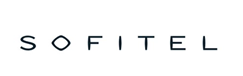 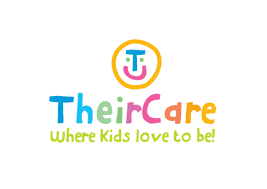 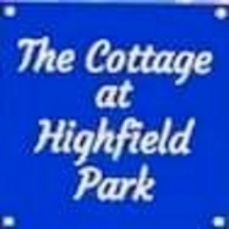 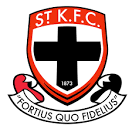 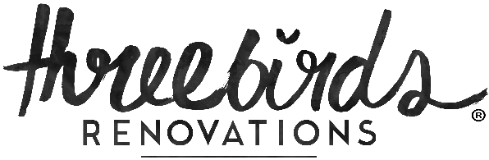 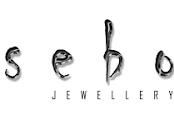 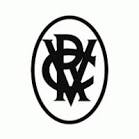 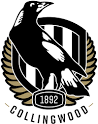 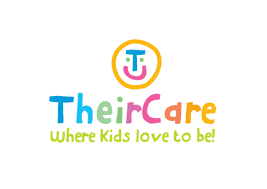 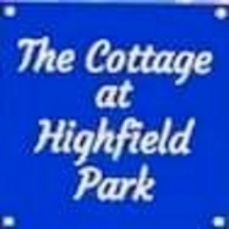 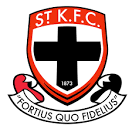 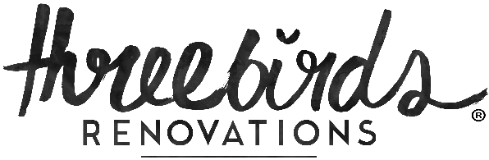 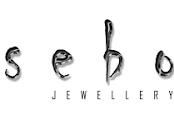 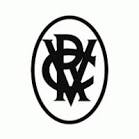 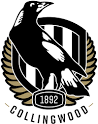 School Community SponsorsChris Varney - Wellness ChiropracticRonarongsanee Family  - Fat Boy Thai Street Eatery Grace Park - Park Bar Andja Dedic – Mancini’s Hair Kasia Dudek- Reddy – Sebo JewelleryThe Farrell Family – Signed Western Bulldogs Sherrin FootballKathryn Toomey – Massage Therapist & ReflexologyThe Tripolitano Family – Asahi PrizeSeung Ryu & Bao Mai – Mr Ryu RestaurantGrade 1 Parents – Sofitel Accommodation Grade 5 Parents – Wine HamperOther Key Sponsor Business AcknowledgementsUBX Training Michael Avery School of MusicHumming Puppy Yoga Cosi RestaurantCar Wash @ Malvern CentralAlbert Park Golf ClubBoulder ProjectSt Kilda Bowling Club BunningsDymocks Officeworks New London Jeans Leonard St. Smart Alec Hatters Zone Bowling Luna Park Miss Eyelash Yo-Chi Melbourne Bike Shop Chef’s Hat GESAC Jfahri The Esplanade Ballarat Miners Prahran Market The DickPhoenician CaféPalais TheatreRevitalising BeautyArte & FrankTwelve Board StoreRus Kitchin StudioLulu DesignCalistags PlantsJames Said – Restaurant  EclecticoMike StretchRebelThe Coffee CompanyWindsor Delicatessen iFly Melbourne Beechworth Tourism Mr RyuGreville Records`Hunky Dory